ادارة الجمعيات العلمية			   	  الوحدة: إدارة الجمعيات العلميةادارة الجمعيات العلمية			                  الوحدة: إدارة الجمعيات العلميةجامعة الأميرة نورة بنت عبدالرحمنوكالة الجامعة  للدراسات العليا والبحث العلمي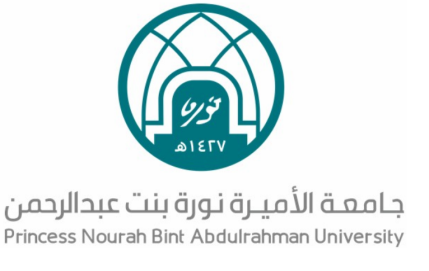 نظام إدارة الجودةالإصدار الأول  دليل الإجراءاتالتاريخ: ربيع الأول 1437 هـصفحة: 1 من  2    رقم الإجراء:012504-01اسم الإجراء: التواصل وتبادل الخبراتمخطوات تنفيذ العمليةالمسئوليةالنموذج المستخدم1التواصل مع الهيئات والمؤسسات من داخل وخارج الجامعة في مجال عمل الجمعيات العلميةمديرة الجمعيات العلميةالكتروني/012511-F282استعراض سبل التعاون في مجال الجمعيات العلمية مع المعنينمديرة الجمعيات العلميةالكتروني/ورقي3رفع التوصيات ومتابعتها والاشراف على التطوير المستمر وتبادل الخبراتمديرة الجمعيات العلميةورقي/شفهيمراجعة: سكرتيرة إدارة الجمعيات العلميةالتوقيع:اعتماد: مديرة ادارة الجمعيات العلميةالتوقيعجامعة الأميرة نورة بنت عبدالرحمنوكالة الجامعة  للدراسات العليا والبحث العلمينظام إدارة الجودةالإصدار الأول  دليل الإجراءاتالتاريخ: ربيع الأول 1437 هـصفحة: 2 من  2    رقم الإجراء:012504-01مراجعة: سكرتيرة إدارة الجمعيات العلميةالتوقيع:اعتماد: مديرة ادارة الجمعيات العلميةالتوقيع